                                    Расписание индивидуального обучения    5 класс    на 14 апреляВ случае отсутствия интернет соединения, задания будут высылаться на телефоны в группы по ВАЙБЕРУ или VK.ДатаУрокВремяСпособПредметТемаРесурсДомашнее задание. Обратная связь.Вторник, 14.04.2020713. 20 -13. 50С помощью ЭОР.Литературное чтениеАгеева Л.А.По О. Тихонову. Куликовская битва.1.Просмотреть видео по ссылке (мышкой наведите стрелку на эту ссылку, нажмите кнопку Ctrl и щёлкните ссылку):https://yandex.ru/video/preview?filmId=6530500922695772795&path=wizard&text=5%2B%D0%BA%D0%BB%D0%B0%D1%81%D1%81%2B%D1%87%D1%82%D0%B5%D0%BD%D0%B8%D0%B5%2B%D0%97.%2B%D0%9C%D0%B0%D0%BB%D1%8B%D1%88%D0%B5%D0%B2%D0%B0%2B%D0%9F%D0%BE%2B%D0%A9%2B%D0%A2%D0%B8%D1%85%D0%BE%D0%BC%D0%B8%D1%80%D0%BE%D0%B2%D1%83%2B%D0%BA%D1%83%D0%BB%D0%B8%D0%BA%D0%BE%D0%B2%D1%81%D0%BA%D0%B0%D1%8F%2B%D0%B1%D0%B8%D1%82%D0%B2%D0%B02. Прочитать вслух из учебника страницы  197- 1982. Ответить устно на 1, 2, 5  вопросы  на странице 199.Перечитать рассказ и ответить устно  на вопрос:почему победили русские войска?Вторник, 14.04.2020814.00 – 14. 30С помощью ЭОР.Изобразительное искусствоАгеева Л.А.Рисование с натуры игрушки (грузовик)1. У тебя есть игрушки? А какие игрушки есть?Посмотри,  какой рисунок у меня есть. 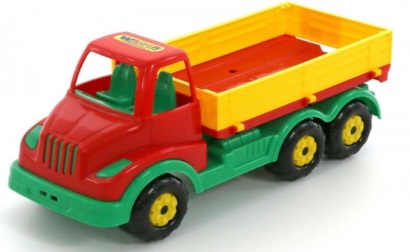 Что на рисунке изображено? Какой он? 2. Нарисуй, пожалуйста, такой же грузовик или даже лучше. Нарисовать колобка, который катится по лесной дорожке. Сфотографируй рисунок и пришли фото в ВК